                       Retroalimentación Guía N° 11 Educación Física y SaludKínder.Motricidad Fina. (OA 6)Recuerda que la Motricidad fina es:La coordinación de músculos y  huesos para producir movimientos pequeños y precisos En la siguiente pregunta debíamos Pintar de color AZUL la imagen que corresponde a una acción de motricidad fina.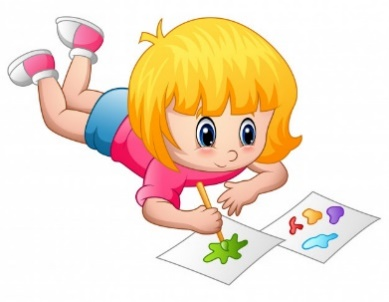 En esta pregunta debemos marca con una X el niño realizando una acción de motricidad fina.	        X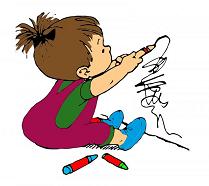 En esta pregunta el niño quería realizar actividades de motricidad fina ¿Qué elementos podía  utilizar? Debíamos unir con una línea las imágenes correctas.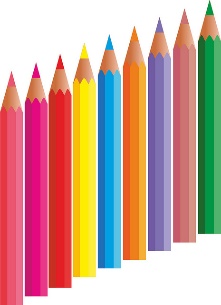 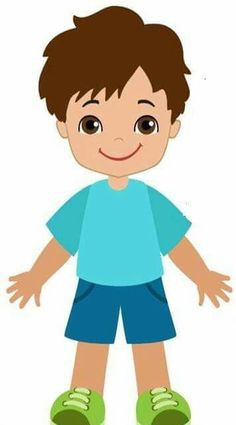 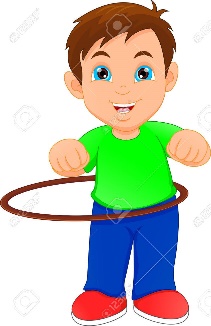 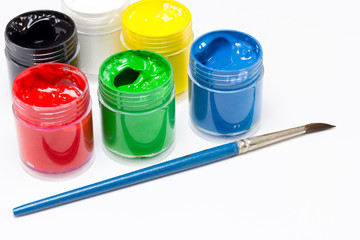 En esta pregunta debíamos encerrar en un círculo el elemento que me sirve para recortar: (OA  6 C.M)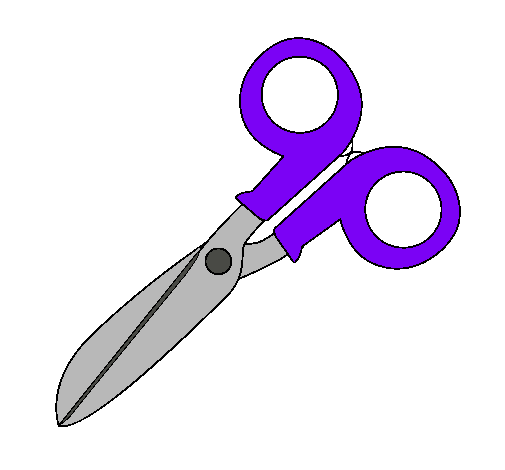 En esta pregunta debíamos encierra con un cuadrado de color rojo los elementos que me sirven para realizar distintas actividades de motricidad fina. (OA  6 C.M)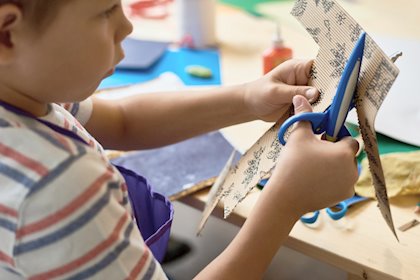 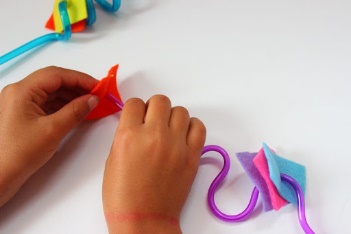 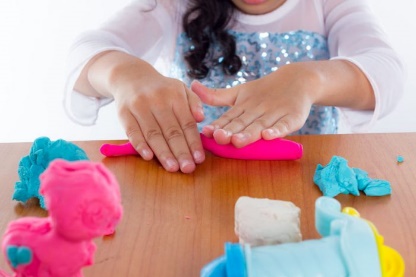 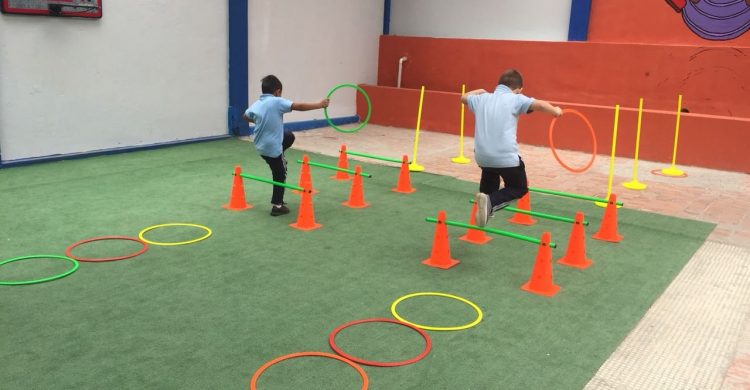 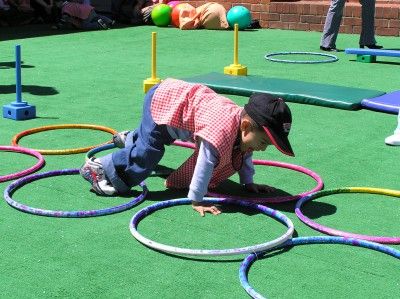 